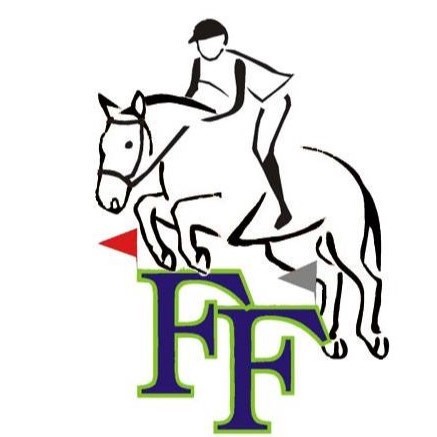 Frazier Farm Training Center 335 Middle Road TurnpikeWoodbury, CT 06798 (203) 263-2627 2020 COMBINED TEST  *  August 30, 2020  Start times will be emailed- include legible addressOr check the website www.frazierfarmct.com on the shows/events page Classes $60.00 May be divided into junior & senior if entries warrant Intro: USDF 2019 Intro Test C 	   Fences not to exceed 18”. No oxers or combinations Elementary: USEA 2018 Beginner Novice Test A  	  Fences not to exceed 2’3”. May have oxers, no combinationsBeginner Novice: USEA 2018 Beginner Novice Test B  	 Fences not to exceed 2’6”. Novice: USEA 2018 Novice Test A  	 	                 Fences not to exceed 3’0”. Training: USEA 2018 Training Test A  	   Fences not to exceed 3’3”. Entry from and Release: Please send to Frazier Farm Training Center 335 Middle Road Tpk. Woodbury, CT 06798 ------------------------------------------------------------------------------------------------------------------------------------- Rider:__________________________________________________________ Age:______________________Address:________________________________________________________________ Zip:_______________ Telephone: (          )_____________________ e-mail address:________________________________________Owner:____________________________________________________________________________________ Address:________________________________________________________________ Zip:_______________ Telephone: (           )____________________ e-mail address:_____________________________________ Division                           Horse Name                                          Age         Height                      Color              Sex              Entry Fee Optional XC Schooling = $25Special requests:____________________________________________________________________________ I enclosed herewith a total of $___________ for the aforementioned entry, which is made at my own risk and subject to the conditions of the sponsoring Horse Trials and, where applicable, the regulations of the USEA. I understand that neither the Organizing Committee, nor the employees and owners of the Frazier Farm accept any responsibility for accidents, damage, injury, or illness to the horses, owners, riders, employees, attendants, spectators, or any other person or property owners in connection with this event. Furthermore, in regards to COVID-19 protocol, I agree to retract my entry in the event I become ill. While at Frazier Farm, I agree to practice social distancing, and, when distancing is not possible, will implement the use of a face mask. Print Name: ___________________________________________________Signature:_____________________________________________________ Date:____________________ (Note: A Parent or Guardian must sign entry if competitor is under 18 years of age.) Parent/Guardian Signature: ________________________________________ Date:___________________